
АДМИНИСТРАЦИЯ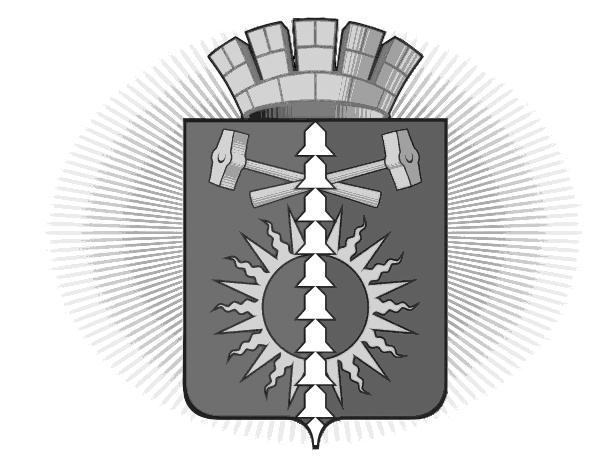  ГОРОДСКОГО ОКРУГА ВЕРХНИЙ ТАГИЛ П О С Т А Н О В Л Е Н И Еот 27.03.2019 г. №_197_город Верхний ТагилО внесении изменения в постановление администрации городского округа Верхний Тагил от 16.08.2011 г. № 476 (ред. от 03.10.2018 г.) «О создании Комиссии по обеспечению безопасности дорожного движения на территории городского округа Верхний Тагил»В связи с кадровыми изменениями, руководствуясь  Уставом городского округа Верхний Тагил,ПОСТАНОВЛЯЮ:1. Утвердить новый состав Комиссии по обеспечению безопасности дорожного движения на территории городского округа Верхний Тагил, утвержденный постановлением администрации городского округа Верхний Тагил от 16.08.2011 г. № 476 (ред. от 03.10.2018 г.) (Приложение № 2).2. Разместить настоящее Постановление на официальном сайте городского округа Верхний Тагил www.go-vtagil.ru.3. Контроль за исполнением настоящего постановления возложить на заместителя главы Администрации по жилищно-коммунальному и городскому хозяйству Русалеева Н.Н.Глава городского округа Верхний Тагил 							В.Г. КириченкоПриложение № 2к Постановлению администрации городского округа Верхний Тагилот 27.03.2019 года № _197__СОСТАВКомиссии по обеспечению безопасности дорожного движения на территории городского округа Верхний Тагил№ п\пФ.И.О.Должность1.Председатель Комиссии:Кириченко В.Г.Глава городского округа Верхний Тагил2Заместитель председателя:Русалеев Н.Н.Заместитель Главы администрации по жилищно-коммунальному и городскому хозяйству3Секретарь:Дементьева А.А.Старший инспектор  архитектурно-строительного отдела администрации городского округа Верхний Тагил4Члены Комиссии:4.1Якубов Р.Ф.Начальник ОГИБДД ММО МВД России «Кировградское» (по согласованию)4.2Королько Е.В.Директор Муниципального казенного учреждения «Управление культуры, спорта и молодежной политики городского округа Верхний Тагил» 4.3Гончук О.В.Главный врач ГБУЗ СО «Городская больница г. Верхний Тагил» (по согласованию)4.4Тронина Е.П.Директор Муниципального казенного учреждения Управление образования городского округа Верхний Тагил4.5Паршакова Е.И.Старший государственный инспектор по дорожному надзору ОГИБДД ММО МВД России «Кировградское» (по согласованию)4.6.Ждановских А.Г.Начальник архитектурно-строительного отдела администрации городского округа Верхний Тагил4.7Шамсутдинова Н.В.Заведующая территориальным органом п. Половинный администрации городского округа Верхний Тагил4.9.Хайрова С.С.Директор МУП «Управляющая компания»